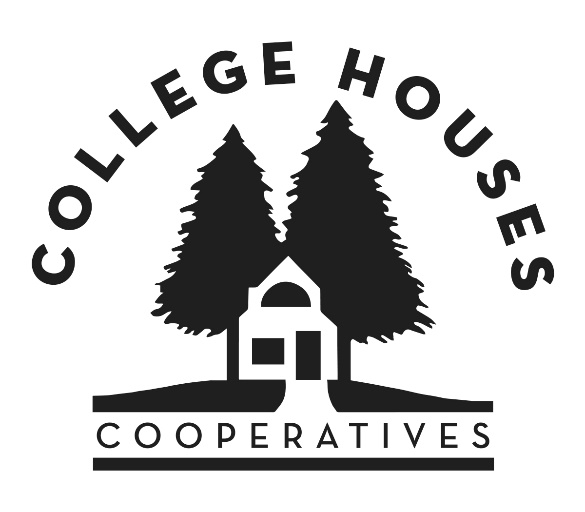 Incident ReportImmediately following an incident, notify the Executive Director in the CH office by telephone (512-476-5678). Incident report form MUST be completed and submitted to the CH office located at 1906 Pearl St., Austin, TX 78705 within 48 hours of an incident. Name of Involved Person(s): _____________________________________________House: ____________________________ Phone: ____________________________Date & Time of Incident: _________________________________________________Location of Incident (i.e., kitchen, courtyard, pool): ___________________________Witness(es) to the Incident: ______________________________________________Description of Incident: (Please give names and phone numbers of people involved in the incident, nature of the incident, if injury or illness, give name of physician/hospital used, and a narrative of what occurred. Use additional pages, if necessary.) _________Continued on next pageName of Person Submitting Report: _______________________________________Signature of Person Submitting Report: ___________________________________Membership Coordinator Signature: ______________________________________And/orDirector/Trustee Signature: ______________________________________________Date of Report: ____________________ Date Submitted to CH: ________________**It is the responsibility of the Director/Trustee and/or Membership Coordinator to follow up with CH staff to provide any information concerning action taken at the house. **For Office Use Only Below This LineFinal CH Action: (how CH intends to handle the incident, any next steps required, or likely outcomes) ______________________________________________________________________________________________________________________________Name & Title of Staff Person Reviewing Report: ___________________________________________________________________________________________________Signature of Staff Person Reviewing Report: _______________________________Date of CH Review: _____________________________________________________